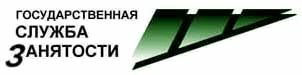 ГКУ «Новолялинский центр занятости» доводит до работодателей Новолялинского городского округа информацию о предоставлении субсидий юридическим лицам и индивидуальным предпринимателям на возмещение затрат по оборудованию (оснащению) рабочих мест для трудоустройства незанятых инвалидов и частичное возмещение затрат на оплату труда трудоустроенных инвалидов и оплату труда наставников в 2017 годуСубсидии предоставляются в целях возмещения затрат по оборудованию (оснащению) рабочих мест для трудоустройства незанятых инвалидов и частичное возмещение затрат на оплату труда трудоустроенных инвалидов и оплату труда наставников, понесенных юридическими лицами и индивидуальными предпринимателями в текущем финансовом году.Оборудование (оснащение) рабочих мест – приобретение, монтаж и установка основного и вспомогательного оборудования, инвентаря (предметов производственного назначения и хозяйственного обихода), программного обеспечения (компьютерных программ), мебели для оснащения рабочих мест для трудоустройства незанятых инвалидов.Субсидии предоставляются работодателям, которые оборудовали (оснастили) рабочие места для незанятых инвалидов, зарегистрированных в установленном порядке в государственных казенных учреждениях службы занятости населения Свердловской области (далее – центры занятости) в целях поиска подходящей работы, либо признанных безработными.Субсидии предоставляются Департаментом по труду и занятости населения Свердловской области работодателям, представившим в Департамент заявку, прошедшим отбор и заключившим соглашение.Субсидии предоставляются работодателям в размере фактически произведенных затрат:на оборудованное (оснащенное) рабочее место для трудоустройства незанятых инвалидов – не более 50 000 рублей за одно рабочее место;на оплату труда инвалидов – в размере фактически произведенных затрат на оплату труда в месяц за каждого инвалида из числа своих работников за фактически отработанное время или объем выполненных работ, но не более минимального размера заработной платы, установленного в Свердловской области на конец года, предшествующего году предоставления субсидии, увеличенного на размер страховых взносов в государственные внебюджетные фонды (период возмещения затрат на оплату труда инвалидов – не более двух месяцев);на оплату труда наставников – в размере не более 1/2 установленного в Свердловской области размера минимальной заработной платы (с учетом страховых взносов в государственные внебюджетные фонды) в месяц пропорционально периоду наставничества, приходящемуся на фактически отработанное трудоустроенным инвалидом время.Работодатель должен соответствовать следующим требованиям:1) не находится в процессе реорганизации, ликвидации, банкротства и не имеет ограничения на осуществление хозяйственной деятельности;2) отсутствует задолженность по налогам, сборам и иным обязательным платежам в бюджеты бюджетной системы Российской Федерации, срок исполнения по которым наступил в соответствии с законодательством Российской Федерации; 3) отсутствует просроченная задолженность по возврату в областной бюджет субсидий, бюджетных инвестиций, предоставленных в том числе в соответствии с иными правовыми актами, и иная просроченная задолженность перед областным бюджетом; 4) не является иностранным юридическим лицом; 5) не получает средства из областного бюджета в соответствии с иными нормативными правовыми актами.Для участия в отборе работодатели представляют в Департамент заявку по определенной форме.К заявке прилагаются следующие документы:1) копии учредительных документов;2) копии документов, подтверждающих факт внесения записи в Единый государственный реестр юридических лиц или Единый государственный реестр индивидуальных предпринимателей;3) копии документов, подтверждающих право собственности или иное законное основание (долгосрочная (не менее одного года) аренда, пользование, иное основание, предусмотренное законодательством Российской Федерации) пользования зданием (помещением), сооружением, являющимся местом оборудования (оснащения) рабочих мест для трудоустройства незанятых инвалидов;4) документы, подтверждающие полномочия лица, действующего от имени работодателя (подлинник доверенности, оформленной в соответствии с  законодательством Российской Федерации, копия заверенного руководителем приказа (либо выписки из приказа) или трудового договора с лицом, назначенным осуществлять функции руководителя или исполнительного органа юридического лица);5) справка с указанием реквизитов счета работодателя, открытого в российской кредитной организации, для перечисления субсидии;6) копии товарных накладных и (или) товарно-транспортных накладных, счетов и (или) счетов-фактур на приобретение оборудования для оборудования (оснащения) рабочих мест;7) копии платежных поручений на приобретение оборудования для оборудования (оснащения) рабочих мест;8) копии актов приема-передачи оборудования для оборудования (оснащения) рабочих мест (при наличии);9) копии документов, подтверждающих монтаж, установку оборудования для оборудования (оснащения) рабочих мест (при наличии);10) обязательство работодателя зарезервировать оборудованные (оснащенные) рабочие места и трудоустраивать на них незанятых инвалидов не менее чем в течение одного года с даты первичного их трудоустройства;11) согласие работодателя на установление комиссией центра занятости факта оборудования (оснащения) рабочих мест и трудоустройства инвалида;12) выписку из Единого государственного реестра юридических лиц или Единого государственного реестра индивидуальных предпринимателей по состоянию на дату не ранее чем за четырнадцать календарных дней до даты подачи работодателем заявки;13) справку из налогового органа об отсутствии по состоянию на 01 число месяца, предшествовавшего месяцу, в котором планируется заключение соглашения, задолженности по налогам, сборам и иным обязательным платежам в бюджеты бюджетной системы Российской Федерации, срок исполнения по которым наступил в соответствии с законодательством Российской Федерации;14) документы, подтверждающие трудоустройство незанятых инвалидов (копии трудовых договоров и копии соответствующих приказов работодателя о приеме на работу);15) копии документов, подтверждающих выплату заработной платы инвалидам в размере, превышающем размер минимальной заработной платы, установленный в Свердловской области на конец года, предшествующего году предоставления субсидии, увеличенной на размер страховых взносов в государственные внебюджетные фонды, а также перечисление взносов во внебюджетные фонды;16) копии документов, подтверждающих оплату труда наставников в размере, превышающем 1/2 установленного в Свердловской области размера минимальной заработной платы, на конец года, предшествующего году предоставления субсидии, увеличенной на размер страховых взносов в государственные внебюджетные фонды, а также перечисление взносов во внебюджетные фонды. 17) копии табелей учета рабочего времени трудоустроенных инвалидов и наставников.Копии документов заверяются работодателями либо уполномоченными должностными лицами и скрепляются печатью (при наличии).По всем вопросам обращаться в ГКУ «Новолялинский центр занятости» по телефонам 2-11-94,  2-24-09,  2-24-01